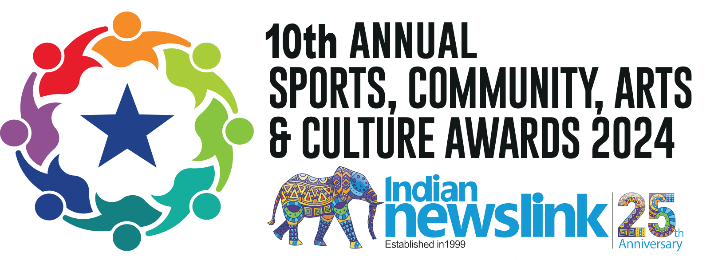 Nomination and Entry FormWelcome to the Tenth Annual Indian Newslink Sports, Community, Arts and Culture Awards, entries and nominations for which are now open to people of Indian, Fiji Indian, Pakistani, Bangladeshi, Sri Lankan and Nepali origin.Entries and nominations will close at 6 pm on Wednesday, May 1, 2024.We encourage you to enter any of the categories or nominate an individual or an officially registered sports club, association or organisation.This Awards Scheme is subject to the conditions mentioned under ‘Your Kind Attention’ at the end of this Entry Form. Please read them carefully before sending the completed form.You can nominate as many persons or organisations as you like but only one form can be used per entry or nomination. Forms containing multiple entries will be disqualified. This form is in Word format and hence can easily be typed on a computer or Laptop. Otherwise, please write legibly. Please do not use highlights such as bold letters, all caps, italics, colour and other distracting features.Individuals entering or nominating can be citizens, permanent residents, migrant workers or international students. However, those on visitor visas are not allowed to enter. Entries with all requisite information must be sent only by email to the following email ID venkat@indiannewslink.co.nz before 6 pm on Wednesday, May 1, 2024. Entries and nominations thereafter will not be considered. A panel of judges will evaluate the entries and nominations and select the winners. Their decision will be final, and binding and no correspondence or discussion will be entertained. By entering or nominating, you agree to abide by the rules and regulations of the Indian Newslink Sports, Community, Arts and Culture Awards.The Entry form below is for self-entries-persons or organisations (left column) and those nominating another person or organisation (right column) conforming to the state of origin mentioned above. Details of Entrant or Nominee				Details of Nominators Entry/Nomination Process One- (Please select one per entry)Category Entered/NominatedEntry/Nomination Process Two:Please describe in 100 words why you wish to enter and nominate and the special attributes and achievements that you would like the judges to consider. You may add quotes from previous awards and citations or a brief recommendation of your mentor or someone known to you and the community. Before dispatching this Form:For Your Kind Attention PleaseIn signing their entry, those entering/nominating confirm that there are no issues with the entrant/nominee that may harm the integrity of the Awards. These issues may include past, pending or anticipated actions involving entrant/nominees, sports officials, directors and/or shareholders or the company, organisation and such other bodies, which have resulted, or would result in any manner the insolvency, serious offence or such actions that may be considered harmful to Indian Newslink, organisers, sponsors, judges and others involved with the Indian Newslink Sports, Community, Arts & Culture Awards.The Entry ProcessComplete the entry form under each column or box in full. You may enter more than one category if you or the person you are nominating is involved in several Sports, Community, Arts and Cultural activities but a separate entry form must be completed for each category. Incomplete forms or those combining more than one category will be rejected.Any person, organisation or company can nominate anyone to any one or more of the categories.All completed forms must be sent by email to venkat@indiannewslink.co.nz on or before 6 pm on Wednesday, May 1, 2024. No other form of dispatch will be accepted.Should you require further assistance with the Awards process, please write to the Editor, Indian Newslink at venkat@indiannewslink.co.nzConditions of EntryThe Awards are open to persons of Indian, Fijian, Pakistani, Bangladeshi, Sri Lankan and Nepali ethnicities who are New Zealand citizens, permanent residents, migrant workers with a valid legal status and international students. In the Sports segment, the Judges may choose, if deemed fit, The Best Sportsman of the Year and the Best Sportswoman of the Year Award from the finalists. In addition, the Judges may, at their discretion, recognise and honour individuals for their special achievement and/or contribution to one or more areas that may or may not have been specified.The Judges will consider the achievements of persons nominated or those who have sent their direct entries for the period covering October 1, 2023, to March 15, 2024.Strict confidentiality of the contents of entries will be maintained by the Judges, but no liability is accepted for any loss or damage suffered through entry or nomination to the Indian Newslink Sports, Community, Arts and Culture Awards. Please use Arial font size of no less than 10 point. The word limits in the entry are to be observed. Supplementary information including Certificates, Photographs, paper clippings or any such material is not required and will not be considered.The Judges will contact the entrants, nominators or nominees in case of need. The decision of the Judges will be final and no correspondence will be entertained in this connection.*Name: Name:Address: Address:Mobile:MobileEmail:Email:FacebookFacebook:Twitter:Twitter:LinkedIn:LinkedIn:Instagram:Instagram:Website:Website:Relation to Nominator:Signature:Signature:Excellence in Sports Excellent in any sports such as Cricket, Hockey, Tennis, Badminton, Football or any other sport (Please Specify below)Excellence in CommunityFor Individuals, Registered Associations, Charities and othersExcellence in Art  Graphic Artists, Architects, Architectural Designers, Cartoonists and others; Photographers, Painters and all other Creative People of Non-Performing ArtsExcellence in CultureChoreographers, Producers, Directors,Conductors, Dancers (Classical andContemporary), Musicians (Vocalists andInstrumentalists) and all other artistes ofPerforming Arts